БОЙОРОŠ                                                                       РАСПОРЯЖЕНИЕ20 декабрь 2021  й.                              №39                20 декабря  2021 г.Разрешить  выезд автомашины ВАЗ 21144 г\н В 663 ВО 102  администрации сельского поселения Акбарисовский сельсовет муниципального района Шаранский район Республики Башкортостан  20 декабря 2021  года в г.Туймазы  для получения сертификата ключа электронной подписи.Глава сельского поселения                                                Акбарисовский сельсовет:                                                     Р.Г. Ягудин Башкортостан РеспубликаһыныңШаран районымуниципаль районыныңАкбарыс ауыл Советыауыл биләмәһе  башлығыАкбарыс ауылы, Мәктәп урамы, 2тел.(34769) 2-33-87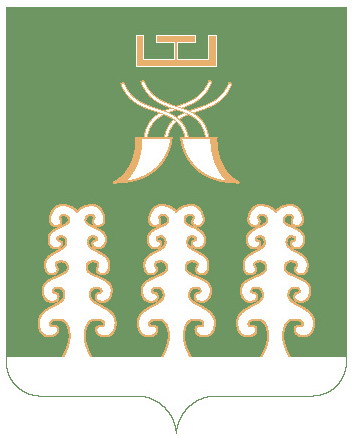 Республика БашкортостанГлава   сельского поселенияАкбарисовский сельсоветмуниципального районаШаранский районс. Акбарисово, ул. Школьная, 2тел.(34769) 2-33-87